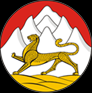 Муниципальное бюджетное дошкольное образовательное учреждение детский сад №25 «Саби »с. Веселое Моздокского района РСО-Алания363706, РСО-Алания,  Моздокский район  с.Веселое, ул. Комсомольская, 30 тел. 8-86736- 95-2-81Исх.№     от                                                    Справка.Настоящая справка подтверждает , что  воспитатель  Хадикова Ирина Николаевна   в 2020 году организовала конкурс совместного творчества детей и родителей « Моя любимая сказка.»По итогам конкурса были выявлены победители:Бохова Анна           1 местоДулаев Тимур        1 местоШекемов Азамат   1 местоХадикова Луиза     1 местоДулаев  Батраз       2 местоИсаева Настя          2 местоКалоева София      2 местоЮсупов Дамир      2 местоЗаведующая МБДОУ № 25 _____________Акиева Л.Б